Uniform Standards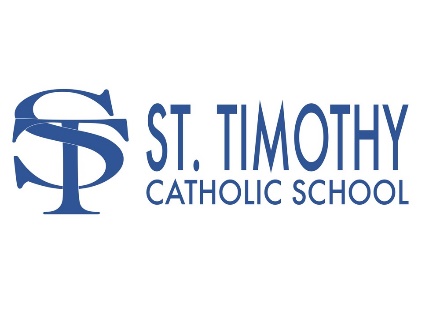 Uniform components may be purchased at various uniform shops in Columbus as well as off the rack at department and discount stores, mail-order catalogs and online retailers such as Land’s End. A few local stores are listed below:Schoolbelles School Uniforms 		School Days Uniforms		Educational Apparel		2759 Martin Rd.			4507 N. High Street		3840 Lacon Rd.		Dublin, Ohio 43017			Columbus, Ohio 43214		Hilliard, Ohio 43026		614-336-2040				614-262-6016			614-876-3030BOYS and GIRLS: Grades K-8Jeans, Cargo or carpenter styles are not permitted in any styleNecklaces of any type are not permittedBody Art of any kind is not permittedArm bands or any form of bands that are worn are prohibited in schoolChino Slacks: 		TAN/KHAKI color woven fabric Corduroy Slacks: 	TAN/KHAKI color. NO rivets or patch-pockets allowed. Corduroy slacks must be purchased from stores that promote and sell corduroy slacks classified as “Uniform.”  These acceptable stores include, but are not limited to: Land’s End, JC Penny, Target, Sears, School Days Uniform and Educational ApparelShorts:	TAN/KHAKI color walking style, mid-thigh length, no more than 2” above the knee. MAY ONLY BE WORN APRIL 1-OCTOBER 31Sweatshirts: 	Plain gray/burgundy crew neck or quarter zip collars made from fleece, jersey, sweatshirt or quick dry material with or without a St. Tim’s logo.  Appropriate hooded sweatshirts (St. Timothy sweatshirts or gray sweatshirts with small or no logo) are permitted on gym days only.  Students who abuse the use of hooded sweatshirts will be prohibited from wearing hooded sweatshirts.Sweater:  		Plain gray or burgundy, pullovers with crew neck or v-neck or cardigan style.Socks: 	May be white or black and may contain a small logo. Socks may be of any length BUT must be worn and visible.Belts: 	Plain black, brown or plaid, MUST be worn by students in grades 5-8 with shorts or slacks containing belt loops.Shoes: 	Mary Jane’s, Penny Loafers or Oxford styles. NO open-toe or open-heeled shoes (clogs, sandals or mules) are permitted. Shoes may not have a sole height of over 1 ½”. Tennis shoes are acceptable. Shoes must have a non-marking/scuffing sole. Shoes that contain wheels and/or roller blades, including but not limited to Heelys, are NOT permitted.  Slippers and/or moccasin type shoes are NOT permitted.  Boots of ANY kind are NOT permitted, including winter and rain boots.Hair:	Hair must be of student’s natural color and only traditional styles are permitted.BOYS: Grades K-8Tops:			Burgundy knit long or short sleeve, golf style with collar, placket front.Shirts MUST BE TUCKED IN with waist band visible and Only WHITE t-shirts are permitted to be worn under the uniform shirt.Shorts:  	Khaki golf-style shorts with flat pockets are also permitted in addition to the type mentioned aboveBoys’ Hair:	Boys’ hair must be off of the ear, unable to touch one’s shirt collar in any manner, above the eyebrows and unable to extend below the eyebrows, and at least 1/8 inch in length. Boys who are deemed to be in violation of the dress code will be instructed to receive a hair-cut.Earrings: 		NOT to be worn in school.Fingernail Polish: 	Boys are not permitted to wear fingernail polish to school.GIRLS:  Grades K-8							Jumper: 		Burgundy, gray, and white plaid at-waist or drop-waist, no more than 2” above the knee		Tops: 	White with round collar, turtlenecks, golf style polo with collar, Oxford (button down collar), long or short sleeve to be worn with jumper, shorts, slacks. NO trim, ruffles or puffed sleeves. MUST BE TUCKED IN with waist band visible and Only WHITE t-shirts are permitted to be worn under the uniform shirt.Skirts/Skorts:  	Land’s End TAN/KHAKI or BURGUNDY PLAID (Jumper Pattern) worn at natural waistline and no more than 2” above the knee. Tights:	Solid colors only (White, Black, Gray or Burgundy).  Leggings: 	Solid colors only (White, Black, Gray or Burgundy).  Leggings for K-5th grades can be worn all year; leggings for 6-8th grade students are to be worn from November 1-March 31st. Leggings are allowed with jumpers or skirts only.Earrings:  		Single pair, should be kept to small size and to a minimum for health and safety reasons.Purses/Bags:  	Students are prohibited from carrying purses and any other types of bags during school hours unless specific arrangements have been made through the principal.Make-up: 		Girls in grades K-5 are prohibited from wearing make-up.Girls in grades 6-8 are prohibited from wearing excessive make-up to school and school-related functions. Hair Accessories: 	Hair accessories must be respectful and subtle. Subject to approval of school personnel.Bracelets: 	The bracelets must be respectful and subtle with a maximum of two bracelets. Subject to approval of school personnel.Socks:			Predominantly black or white.Fingernail Length:	Fingernail length must be subtle. Subject to approval of school personnel.Fingernail polish:	Fingernail polish must be subtle. Subject to approval of school personnel.PHYSICAL EDUCATION UNIFORM: BOYS and GIRLS Grades K-8Physical Education uniform may be worn all day on days of scheduled PE class.Shorts:			Burgundy knit or mesh worn at natural waistline and no more than 2” above the kneeShirts:			Plain Gray T-shirt with or without St. Timothy logo (burgundy logos only)Sweatpants:	Sweatpant material only in plain, solid gray, burgundy or black. They must be worn at the natural waistline and not form-fitting.Sweatshirts:	Plain Gray or Burgundy crew neck with or without a St. Tim’s logo. Appropriate hooded sweatshirts (St. Timothy sweatshirts or gray sweatshirts with small or no logo) are permitted on gym days only.  Students who abuse the use of hooded sweatshirts will be prohibited from wearing hooded sweatshirts.DRESS DOWN DAY RULESClothing must be clean and in good condition.Closed toe shoes must be worn, in good condition, laces must be tied; no sandals.Hats may not be worn in building.Shorts must be mid-thigh.Offensive pictures, design, logos and/or words on clothing are not permitted.Boots are NOT permitted.Leggings are not to be worn.Shirts must contain sleeves (no tank-tops or spaghetti straps)All clothing is subject to approval by school personnelNOTE: Dress-down passes may be used only on dress-down days as designated by the principal.Dress down passes and individual days can purchased through the Home and School Associate. Proceeds benefit the Tuition Assistance program. This program is subject to change. 